											Zawada, 21.03.2024r.           Nr pisma: 	                              Dotyczy:  BADANIE RYNKU –           zapytanie o informację cenową	Enea Bioenergia sp. z o.o. z siedzibą: Zawada 26, 28-230 Połaniec przeprowadza badanie rynku w zakresie: Sukcesywna dostawa olejów, smarów, oraz innych środków eksploatacyjnych do maszyn i pojazdów silnikowych do Enea Bioenergia sp. z o.o.W związku z powyższym zapraszamy do złożenia wstępnej informacji zgodnie z treścią Załącznika nr 1 (wraz z wypełnionym Załącznikiem nr 3) na podstawie opisu przedmiotu zamówienia opisanego w Załączniku nr 2 do niniejszego zapytania.Odpowiedź prosimy złożyć drogą mailową na adres:  slawomir.tomporowski@enea.pl w terminie do dnia 05.04.2024 r. do godz. 15:00 (CET).W przypadku pojawienia się konieczności dodatkowych wyjaśnień prosimy o kontakt z Panem:                          Sławomir Tomporowski tel. 727 650 942, adres e-mail: slawomir.tomporowski@enea.pl Niniejsze zapytanie nie jest i nie może być interpretowane jako oferta (w rozumieniu art. 66 k.c.), zaproszenie do udziału w negocjacjach, bądź propozycja zawarcia umowy dotyczącej kwestii objętych zapytaniem, w tym w szczególności nie jest i nie może być interpretowane jako oferta, umowa ani zobowiązanie do udzielenia zlecenia, o którym mowa w niniejszym zapytaniu. Każdy z podmiotów, który odpowie na niniejsze zapytanie ponosi wszystkie koszty własne oraz podwykonawców takiego podmiotu związane z przygotowaniem odpowiedzi.          							          Z wyrazami szacunku:	             						    ___________________________Załączniki:Załącznik nr 1 – Formularz informacji,Załącznik nr 2 – Szczegółowy opis zapytania o informację. Załącznik nr 3 – Wykaz asortymentuIstotne założenia przyjęte do przedmiotowej dostawy .Rekomendacja koniecznych zmian w zakresie, o którym mowa w załączniku nr 2................................Załącznik nr1 Przedmiot zamówienia:Sukcesywna dostawa olejów, smarów, oraz innych środków eksploatacyjnych do maszyn i pojazdów silnikowych zwanych dalej „Towarem”. Poglądowy wykaz asortymentu i jego szacunkową ilość określa Załącznik nr 3. Zamawiający zastrzega sobie możliwości (kupna) dostawy olejów nie wyszczególnionych w załączniku nr 3, przeznaczonych do maszyn i pojazdów będących własnością Zamawiającego lub przez niego używanych i będących w ofercie dostawcy.Dostawca dołączy do oferty karty charakterystyki wszystkich oferowanych Towarów, które winny zawierać wszystkie informacje techniczne potwierdzające spełnienie przez oferowany Towar wymagań technicznych i jakościowych  dla produktów wskazanych w załączniku nr 3. Karty Charakterystyki oferowanych Towarów winny być zgodne z Rozporządzeniem Komisji (UE) 2020/878 zmieniające załącznik II do rozporządzenia (WE) nr 1907/2006 Parlamentu Europejskiego i Rady w sprawie rejestracji, oceny, udzielania zezwoleń i stosowanych ograniczeń w zakresie chemikaliów (REACH).Zamawiający wymaga, aby wszystkie dokumenty były w języku polskim i  były dostarczone w okresie realizacji Zamówienia Wykonawczego.2. Warunki techniczno-organizacyjne wykonania przedmiotu zamówieniaZamawiający na podstawie umowy ramowej będzie udzielał zamówień „Zamówienia Wykonawcze” na warunkach i  zgodnie z zapisami „Projektu umowy”. Realizacja umowy wynikać będzie z bieżących potrzeb zamawiającego i w terminach przez niego wyznaczonych.Umowa zawarta w skutek niniejszego postępowania będzie mieć charakter ramowy co oznacza, że na jej podstawie i w okresie jej obowiązywania lub do czasu wyczerpania maksymalnej wartości wynagrodzenia (w zależności od tego, które ze zdarzeń nastąpi wcześniej)Podana w załączniku nr 3 ilość produktów jest jedynie ilością szacunkową. Zamawiający dopuszcza możliwości zamówienia większej ilości produktu określonego w danej pozycji załącznika nr 3 oraz innego asortymentu nie określonego w załączniku, a wynikającego z potrzeb zamawiającego.Zamawiający będzie uprawniony, a nie zobowiązany do składania „Zamówień Wykonawczych”. Zawarcie umowy ramowej nie kreuje po stronie dostawcy jakiegokolwiek roszczenia o zlecenie i zawarcie „Zamówień Wykonawczych” ani roszczeń odszkodowawczych, w przypadku gdy wartość wynagrodzenia z tytułu wykonanych „Zamówień Wykonawczych” w okresie obowiązywania umowy nie osiągnie maksymalnej wartości wskazanej w umowie.Udzielenie „Zamówienia Wykonawczego” będzie poprzedzone skierowaniem przez zamawiającego do dostawcy w formie elektronicznej na adres e-mail pełnomocnika dostawcy wskazanego w  umowie, zapytania ofertowego zawierającego rodzaj i ilość produktów z. w celu złożenia przez dostawcę oferty cenowej.Zamawiający wybierze najkorzystniejszą ofertę w oparciu o cenę jednostkowa  i oszacuje ostateczna ilość zamówionego towaru w przeliczeniu na pełne opakowania oferowane przez dostawcę.Oferta Dostawcy:musi zostać złożona przez Dostawcę w czasie 2 dni roboczych, licząc od otrzymania Zapytania,musi zawierać nazwę produktu, jego ilość, wielkość opakowania, cenę jednostkową netto zł/l (zł/kg) oraz aktualną kartę charakterystyki produktu. podana cena ofertowa musi uwzględniać wszystkie wymagania Zamawiającego określone  w Warunkach Zamówienia i Umowie oraz obejmować wszelkie koszty, jakie poniesie Dostawca z tytułu należytej oraz zgodnej z obowiązującymi przepisami realizacji   przedmiotu umowy.Wszystkie wartości cenowe w ramach postępowania winny być określone w złotych  polskich (PLN), z dokładnością do dwóch miejsc po przecinku, a wszystkie płatności będą realizowane wyłącznie w złotych polskich.    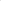 musi zostać złożona w formie elektronicznie na adres wskazany w Zapytaniu, a jeżeli adresu takiego nie wskazano – na adres Przedstawiciela ze strony Zamawiającego wskazanego w Umowie. W przypadku zaakceptowania przez zamawiającego oferty, zamawiający przekaże dostawcy „Zamówienie Wykonawcze” w ciągu 24 godzin przypadających w dni robocze. „Zamówienie Wykonawcze” zgłaszane będzie przez Zamawiającego w godz. od 7:00 do 14:00 drogą e-mailową na dane kontaktowe pełnomocnika dostawcy. Zamówienie złożone zgodnie z punktem 2.5 uznaje się za skuteczne zgłoszenie realizacji dostawy. „Zamówienia Wykonawcze” złożone po godzinie wskazanej w punkcie 2.5 uznaje się za złożone następnego dnia. Spełnienie powyższych warunków Strony uznaje się  za datę złożenia „Zamówienia Wykonawczego”.Dostawy będą odbywać się w dni robocze – Dostawca zobowiązuje się do dostawy  olejów określonych w Zamówieniu Wykonawczym, w czasie nie dłuższym niż 5 dni po złożeniu przez zamawiającego „Zamówienia Wykonawczego”. Zamawiający dopuszcza możliwość wydłużenia powyższego terminu dostawy, który zostanie zaakceptowany przez zamawiającego przed złożeniem „Zamówienia Wykonawczego”.Podstawą do rozliczenia zrealizowanych dostaw stanowić będą każdorazowe „Zamówienia Wykonawcze” oraz obustronnie zatwierdzone dokumenty WZ.Brak zatwierdzenia dokumentu WZ powoduje, że obowiązek zapłaty po stronie zamawiającego nie powstaje, do czasu akceptacji tego dokumentu przez zamawiającego i dostawcę.   Obowiązki dostawcyDostawca jest zobowiązany do wyrażenia zgody na możliwość  kontroli w niezależnym laboratorium akredytowanym przez Polskie Centrum Akredytacji, zgodności dostarczonych produktów z deklarowanymi parametrami w kartach charakterystyki. Jeżeli porównanie takie wykaże jakąkolwiek rozbieżność z deklarowanymi parametrami, cała dostawa, z której będzie pochodziła badana próbka zostanie uznana jako dostawa niezgodna z zamówieniem. Koszt badania w takim przypadku poniesie Dostawca.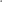 Oferowane produkty muszą pochodzić wyłącznie z bieżącej produkcji (maksymalnie 6 miesięcy od daty produkcji) i winny charakteryzować się trwałością (okresem przechowywania) nie krótszą niż 12 miesięcy od daty dostawy.Produkty Dostawca musi dostarczać w opakowaniach napełnionych fabrycznie, zabezpieczonych, w sposób potwierdzający nienaruszalność zawartego w nich produktu (np. plomby ze znakami producenta lub dystrybutora) oraz stosownie oznaczonych (pełna nazwa produktu, nazwa producenta, data produkcji).Dostawca udzieli co najmniej 12 miesięcznej gwarancji na jakość dostarczonych produktów.Odbiór produktów następować będzie w obecności pracowników Zamawiającego upoważnionych do ich przyjęcia oraz do pokwitowania odbioru na podstawie otrzymanych w dniu dostawy dokumentów WZ potwierdzającego dostarczenie produktów, podpisanego przez upoważnione osoby uwierzytelniające powyższe dane. Produkty stosownie do potrzeb Zamawiającego należy dostarczać transportem Dostawcy na jego koszt i ryzyko do siedziby zamawiającego Enea Bioenergia sp. z o.o., Zawada 26, 28-230 Połaniec, woj. Świętokrzyskie.Zamawiający zastrzega sobie prawo do odmowy przyjęcia dostarczonego produktu w przypadku:Stwierdzenia braku dokumentów, o których mowa w pkt. 1.2. względnie przedstawienia dokumentów niekompletnych lub niewłaściwie wypełnionych pod względem formalnym i merytorycznym;Dostarczenia produktu innego od zamawianego a także produktu niepełnego, wadliwego, uszkodzonego, lub znajdującego się w uszkodzonych, naruszonych opakowaniach.Termin płatności i obowiązywania umowy.Umowa ramowa na okres 12 miesięcy od dnia podpisaniaForma płatności — przelew 30 dni od daty otrzymania prawidłowo wystawionej faktury. Zamawiający umożliwia wystawianie i przesyłanie faktur  w wersji elektronicznej.Komisja Przetargowa Zamawiającego dokona oceny Ofert i Zamawiający zawrze umowy z każdym Dostawcą, który spełni wymagania zawarte w Warunkach Zamówienia i nie będzie podlegał odrzuceniu i wykluczeniu.Załącznik nr 1.   Formularz informacji.Załącznik nr 1.   Formularz informacji.(pieczęć wykonawcy)Informacja dotycząca badania rynku w zakresie usługi:Sukcesywna dostawa olejów, smarów, oraz innych środków eksploatacyjnych do maszyn i pojazdów silnikowych do Enea Bioenergia sp. z o.o.Informacja dotycząca badania rynku w zakresie usługi:Sukcesywna dostawa olejów, smarów, oraz innych środków eksploatacyjnych do maszyn i pojazdów silnikowych do Enea Bioenergia sp. z o.o.Ja, niżej podpisany (My niżej podpisani):Ja, niżej podpisany (My niżej podpisani):działając w imieniu i na rzecz:działając w imieniu i na rzecz:Składam(y) niniejszą informację cenową dotyczącą wykonania zamówienia, którego przedmiotem jest: Sukcesywna dostawa olejów, smarów, oraz innych środków eksploatacyjnych do maszyn i pojazdów silnikowych do Enea Bioenergia sp. z o.o.Składam(y) niniejszą informację cenową dotyczącą wykonania zamówienia, którego przedmiotem jest: Sukcesywna dostawa olejów, smarów, oraz innych środków eksploatacyjnych do maszyn i pojazdów silnikowych do Enea Bioenergia sp. z o.o.Miejscowość i dataPieczęć imienna i podpis przedstawiciela (i) Wykonawcy